ชื่อโครงการ............................................................................................สนองกลยุทธ์โรงเรียน  ข้อที่.........................1. หลักการและเหตุผล ...................................................................................................................................................................................................................................................................................................................................................................................................................................................................................................................................................................................................................................................................................................................................................................................................................................................................................................................................................................................................................................................................................................................................................................................................................................................................2. วัตถุประสงค์ของโครงการ.........................................................................................................................................................................................................................................................................................................................................................................................................................................................................................................................................................................................................................................................................................................................................................................................................................................................................................................................................................................................................................................................................................................................................................................................................................................................................3. เป้าหมายของโครงการ	3.1 เป้าหมายเชิงปริมาณ นักเรียนชุมนุม................................................................จำนวน...............คน	3.2 เป้าหมายเชิงคุณภาพ 		1. ผู้เรียนมีคุณธรรม จริยธรรมและค่านิยมที่พึงประสงค์ เป็นแบบอย่างแก่ผู้อื่นได้		2. ผู้เรียนมีสุขภาพกายและสุขภาพจิตดี ดำรงชีวิตอยู่ได้อย่างมีความสุข		3. ผู้เรียนใช้เวลาว่างให้เกิดประโยชน์ต่อตนเองและส่วนรวม		4. ผู้เรียนสามารถทำงานและอยู่ร่วมกับผู้อื่นได้อย่างมีความสุข4. ประเภทโครงการ	โครงการต่อเนื่อง5. วิธีดำเนินการตามโครงการ (งบประมาณ หน่วย : บาท)6. พื้นที่ดำเนินโครงการ..........................................................................................................................................................................................................................................................................................................................................................................................................................................................................................................................................7. ระยะเวลาดำเนินโครงการ............................................................................................................................................................................................................................................................................................................................................................8. งบประมาณดำเนินงานโครงการ............................................................................................................................................................................................................................................................................................................................................................9. หน่วยงานที่เกี่ยวข้อง............................................................................................................................................................................................................................................................................................................................................................10. ผลที่คาดว่าจะได้รับ	1. สามารถพัฒนาความรู้ ความสามารถ ด้านการคิด วิเคราะห์ เพื่อให้เกิดทักษะ ประสบการณ์ ทั้งด้านวิชาการและอาชีพตามศักยภาพ	2. นักเรียนมีคุณธรรม จริยธรรมค่านิยมที่พึงประสงค์	3. นักเรียนมีสุขภาพและบุคลิกภาพทางด้านร่างกายและจิตใจที่ดี	4. นักเรียนใช้เวลาว่างให้เกิดประโยชน์ต่อตนเอง ชุมชนและประเทศชาติ	5. นักเรียนเป็นผู้มีมนุษย์สัมพันธ์ในการทำงานร่วมกับผู้อื่น ในระบอบประชาธิปไตย11. ผู้รับผิดชอบ..............................................................................................................................................................................บันทึกเวลาเรียนกิจกรรมชุมนุม...............................................ภาคเรียนที่............ปีการศึกษา.................... ครูที่ปรึกษาชุมนุม...........................................................................แบบสรุปผลการประเมินการเข้าร่วมกิจกรรมพัฒนาผู้เรียนชุมนุม........................................................................................ภาคเรียนที่............ปีการศึกษา.................... การจัดกิจกรรมในภาคเรียนนี้	จำนวน				.........................................	ครั้งครูที่ปรึกษาชุมนุม						.........................................	คน	สมาชิกชุมนุม	ชั้นมัธยมศึกษาปีที่ 1 	จำนวน				.........................................	คน		ชั้นมัธยมศึกษาปีที่ 2	จำนวน				.........................................	คน		ชั้นมัธยมศึกษาปีที่ 3 	จำนวน				.........................................	คน		ชั้นมัธยมศึกษาปีที่ 4 	จำนวน				.........................................	คน		ชั้นมัธยมศึกษาปีที่ 5	จำนวน				.........................................	คน		ชั้นมัธยมศึกษาปีที่ 6 	จำนวน				.........................................	คน	การประเมินผล	จำนวนสมาชิกที่ “ผ่าน” 		จำนวน .................................คน	จำนวนสมาชิกที่ “ไม่ผ่าน”	จำนวน..................................คนดังรายชื่อต่อไปนี้รายชื่อนักเรียนคณะกรรมการบริหารกิจกรรมพัฒนาผู้เรียนชุมนุม................................................		ประธานชุมนุม	..................................................................................................รองชุมนุม	..................................................................................................เลขานุการ	..................................................................................................เหรัญญิก	..................................................................................................ปฏิคม		..................................................................................................ประชาสัมพันธ์	..................................................................................................สาราณียกร	...................................................................................................สวัสดิการ	..................................................................................................กรรมการ	..................................................................................................กรรมการ	..................................................................................................กรรมการ	..................................................................................................กรรมการ	..................................................................................................กรรมการ	..................................................................................................ลงชื่อ   (......................................................)ครูที่ปรึกษาชุมนุมหน้าที่ของคณะกรรมการบริหารกิจการชุมนุมประธานชุมนุมเป็นตัวแทนของชุมนุมเป็นผู้บริหารและประสานงานเพื่อให้เกิดความร่วมมือและรับผิดชอบงานทุกชนิดรับผิดชอบหน่วยงานชองชุมนุม เพื่อให้ดำเนินงานไปตามวัตถุประสงค์และเกิดประสิทธิภาพสูงสุดเป็นประธานในที่ประชุมและจัดกิจกรรมรองประธานทำหน้าที่แทนประธานเมื่อประธานไม่อยู่หรือเมื่อได้รับมอบหมายช่วยเหลือและแบ่งเบาภาระที่ได้รับมอบหมายจากประธานเลขานุการจดบันทึกรายงานการประชุมของชุมนุม2.   ออกหนังสือเชิญประชุมให้อาจารย์ที่ปรึกษาและสมาชิกทราบเก็บรวบรวมเอกสารของชุมนุมเก็บรักษาทะเบียนสมาชิกของชุมนุมปฏิคมต้อนรับและให้ความสะดวกแก่สมาชิกและแขกของชุมนุมควบคุมดูแลเกี่ยวกับสถานที่ต่าง ๆ เมื่อชุมนุมมีงานประชาสัมพันธ์	ประชาสัมพันธ์กิจกรรมต่าง ๆของชุมนุมให้สมาชิกและบุคคลภายนอกทราบสาราณียกรจัดทำหนังสือและเอกสารของชุมนุมทุกชนิดจัดทำบทความและป้ายนิเทศของชุมนุมเหรัญญิก	เบิกจ่ายเงินตามคำสั่งของประธานชุมนุมให้เป็นปัจจุบันอยู่เสมอ		ทั้งนี้ให้เบิกจ่ายในนามของครูที่ปรึกษากิจกรรมสวัสดิการทำบัญชีสำรวจและรักษาพัสดุของชุมนุมให้เป็นปัจจุบันอยู่เสมอดูแลและซ่อมแซมอุปกรณ์ของชุมนุมให้อยู่ในสภาพที่ดีและใช้ใด้อยู่เสมอกรรมการอื่น ๆ	ทำงานที่ได้รับมอบหมายจากประธานหรือที่ประชุมและร่วมรับผิดชอบงานต่าง ๆ ชองชุมนุมกิจกรรมชุมนุม...................................................................ภาพกิจกรรมชุมนุม...........................................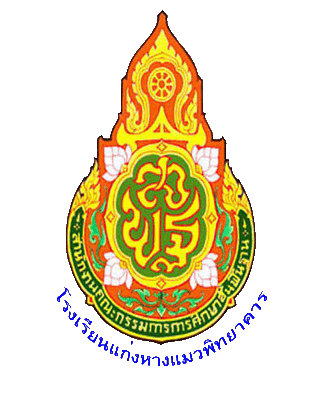 สมุดบันทึกผลการเข้าร่วมกิจกรรมพัฒนาผู้เรียนชุมนุม...................................................ภาคเรียนที่............ปีการศึกษา..................ครูที่ปรึกษาชุมนุม.........................................................................................ประธานชุมนุม..............................................................................ฝ่ายวิชาการโรงเรียนแก่งหางแมวพิทยาคารสำนักงานเขตพื้นที่การศึกษามัธยมศึกษา เขต 17กระทรวงศึกษาธิการวิธีดำเนินการกิจกรรมงบประมาณระยะเวลาผู้รับผิดชอบ1. ขั้นเตรียมการ1. รับสมาชิกเพิ่มเติมให้ครบ............คน2. ออกคำสั่งครูที่ปรึกษาชุมนุมและครูควบคุมดูแลในการประชุม3. ประชุมครูที่ปรึกษาและครูตามคำสั่ง-คณะครูที่ปรึกษาคณะกรรมการชุมนุมวิธีดำเนินการกิจกรรมงบประมาณระยะเวลาผู้รับผิดชอบ2. ขั้นดำเนินการ1. ปฐมนิเทศสมาชิกใหม่ และสมาชิกชุมนุม 1 ครั้ง2. ดำเนินการกิจกรรมชุมนุม-คณะครูที่ปรึกษาคณะกรรมการชุมนุม3. ขั้นประเมินผล1. จากการสังเกตในขณะนักเรียนปฏิบัติกิจกรรรม2. จากการประเมิน-ตลอดภาคเรียนที่     ปีการศึกษา คณะครูที่ปรึกษาที่ชื่อ – นามสกุลห้องเลขที่เวลาเรียน (ครั้ง / วัน เดือน ปี)เวลาเรียน (ครั้ง / วัน เดือน ปี)เวลาเรียน (ครั้ง / วัน เดือน ปี)เวลาเรียน (ครั้ง / วัน เดือน ปี)เวลาเรียน (ครั้ง / วัน เดือน ปี)เวลาเรียน (ครั้ง / วัน เดือน ปี)เวลาเรียน (ครั้ง / วัน เดือน ปี)เวลาเรียน (ครั้ง / วัน เดือน ปี)เวลาเรียน (ครั้ง / วัน เดือน ปี)เวลาเรียน (ครั้ง / วัน เดือน ปี)เวลาเรียน (ครั้ง / วัน เดือน ปี)เวลาเรียน (ครั้ง / วัน เดือน ปี)เวลาเรียน (ครั้ง / วัน เดือน ปี)เวลาเรียน (ครั้ง / วัน เดือน ปี)เวลาเรียน (ครั้ง / วัน เดือน ปี)เวลาเรียน (ครั้ง / วัน เดือน ปี)เวลาเรียน (ครั้ง / วัน เดือน ปี)เวลาเรียน (ครั้ง / วัน เดือน ปี)เวลาเรียน (ครั้ง / วัน เดือน ปี)เวลาเรียน (ครั้ง / วัน เดือน ปี)รวมที่ชื่อ – นามสกุลห้องเลขที่1234567891011121314151617181920รวมที่ชื่อ – นามสกุลห้องเลขที่รวม1234567891011121314151617181920ลำดับที่ชื่อ – สกุลชั้นเหตุผลที่ไม่ผ่านครูที่รับผิดชอบสัปดาห์ที่กิจกรรมที่ปฏิบัติหมายเหตุ1234567891011121314151617181920